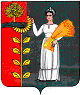 ПОСТАНОВЛЕНИЕАдминистрации сельского поселения Богородицкий сельсоветДобринского муниципального района Липецкой областиРоссийской Федерации19.03.2013г.			ж.д. ст. Плавица				№ 23О внесении изменений в Целевую поселенческую Программу «Развитие автомобильных дорог местного значения сельского поселения Богородицкий сельсовет Добринского муниципального района на 2012 год и на плановый период 2013 и 2014 годы»Руководствуясь Федеральным законом № 131-ФЗ от 06. 10.2003г. «Об общих принципах организации местного самоуправления в РФ», Постановлением Администрации Липецкой области от 31 января 2012 г. N 15 "О внесении изменений в постановление администрации Липецкой области от 2 декабря 2011 года N 422 "Об утверждении Порядка формирования и использования бюджетных ассигнований дорожного фонда области", Уставом сельского поселения Богородицкий сельсовет, администрация сельского поселения Богородицкий сельсоветПОСТАНОВЛЯЕТ:1. Внести изменения в Целевую поселенческую Программу «Развитие автомобильных дорог местного значения сельского поселения Богородицкий сельсовет Добринского муниципального района на 2012 год и на плановый период 2013 и 2014 годы» (прилагается). (утв. постановлением №14 от 06.03.2012. с изм. от 15.05.2012г. № 27, от 04.12.2012 № 61)2. Контроль за исполнением данного постановления возложить на главу администрации сельского поселения Богородицкий сельсовет А. И. Овчинникова.3. Настоящее постановление вступает в силу со дня его официального обнародования.Глава администрации сельского поселенияБогородицкий сельсовет А. И. ОвчинниковУтверждены постановлением администрации сельского поселения Богородицкий сельсовет от19.03.2013г. № 23ИЗМЕНЕНИЯв Целевую поселенческую Программу «Развитие автомобильных дорог местного значения сельского поселения Богородицкий сельсовет Добринского муниципального района на 2012 год и на плановый период 2013 и 2014 годы» (прилагается). (утв. постановлением №14 от 06.03.2012. с изм. от 15.05.2012г. № 27, от 04.12.2012 № 61)1.1 В паспорте в позиции финансирование программы цифру «2225985» заменить на цифру «6693179».1.2 Таблицу целевых индикаторов и показателей Программы изложить в новой редакции.1.3 Раздел 4 «Ресурсное обеспечение программы» изложить в новой редакции:Источником финансирования мероприятий Программы являются средства бюджета сельского поселения и межбюджетные субсидии на реализацию программы.Общий объем финансирования составит:2012г. – 2148396 руб.2013г – 4544783 руб.№ п\пНаименование мероприятий программыЕдин. измер.Показа телиСрок исполненияСрок исполненияСрок исполнения№ п\пНаименование мероприятий программыЕдин. измер.Показа тели2012 год2013 год2014 год123451Ремонт дорожного покрытия ж.д.ст.Плавица ул. Строителейкмтыс. руб.1,26816,7111,26816,711Ремонт дорожного покрытия от д. №2 по ул. Садовая д. Ольговка до д № 10 ул. Заводская пос. Пролетарийкм.тыс. руб.1,24805,3111,24805,3112Содержание автодорог ж.д.ст.Плавица ул. Строителей кмтыс. руб.25,433,63525,433,6353Ремонт дорожного покрытия дворовых территорий и подъездов к домам №3,5,6,7 по ул. Строителейкмтыс. руб0,57392,9340,57392,9344Ремонт дорожного покрытия дворовых территорий и подъезда к домам №4,10 по ул. Строителейм2тыс. руб20099,80520099,8055Содержание автомобильных дорог сельского поселения Богородицкий сельсоветм2тыс. руб.436363,495436363,4956Ремонт дорожного покрытия дворовых территорий и подъездов к домам №8, 11, по ул. Строителейм2тыс. руб.908362,184908362,1847Ремонт дорожного покрытия ул. Строителей, ул. Пролетарская, ул. Зеленаям2тас. руб.61423819,10461423819,104ВСЕГОтыс. руб.6693,1792148,3964544,783